Визуальное изображение.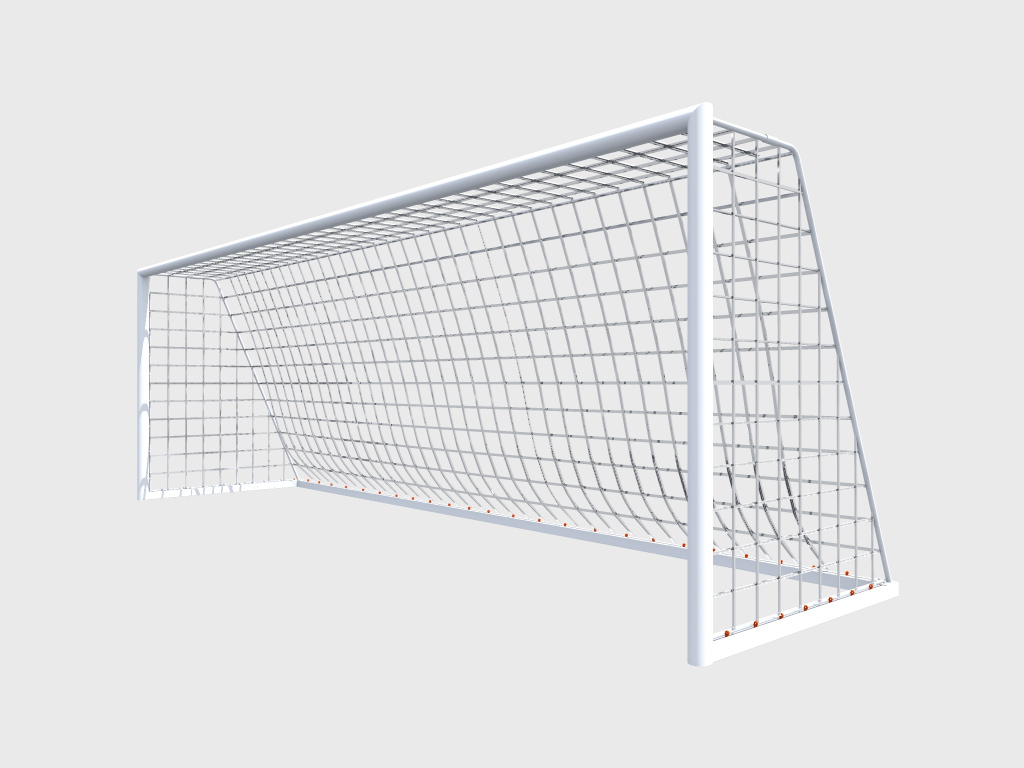 Модель 1:32Длинна – 7320/32 = 228 ммВысота – 2440/32 = 76 ммГлубина (Верх) – 800/32 = 25 ммГлубина (Низ) – 2000/32 = 62 ммСечение – 120/32 = 4 ммОтдельные правкиНа штанге и перекладине должно быть внутреннее сечение.Глубина сечения 2x2 мм.Сечение направлено внутрь ворот.Материал - сталь.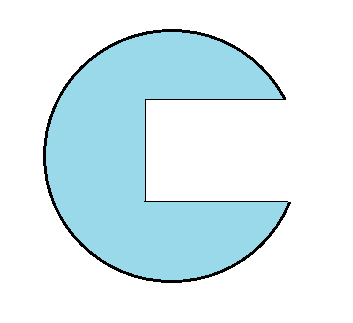 